An R Package for QTL mapping and hotspot detectionPing-Yuan Chung, …. and Chen-Hung KaoAbstractMany biologically and economically important traits in organisms are quantitative, not qualitative. Quantitative traits are showing continuous variations and may include the traditional traits (such as yield and height in crops, weight and body fat percentage in animals, diabetes and hypertensions in human) or molecular traits (such as gene expression or protein levels) in the individuals. Quantitative traits are governed by multiple genes and easily affected by environmental factors. The genes control quantitative traits are called QTL (quantitative trait loci). The identification of individual QTL (QTL mapping) has been an important task in understanding the genetic base and architecture of quantitative traits in order to manipulate and improve them. QTL hotspots (genomic locations enriched in QTL) are a common and notable feature when collecting many QTL for various traits in many areas of biological studies. The QTL hotspots are important and attractive since they are highly informative and may harbor genes for the quantitative traits. The current statistical methods for QTL hotspot detection use either the individual-level data from the genetical genomics experiments or the summarized data from public QTL databases to proceed with the detection analysis. Together with QTL mapping and QTL hotspot detection, we can build networks among QTL hotspots, genes and traits to decipher the genetic architectures of quantitative traits in genes, genomes and genetics studies. We provide an R package that implements some commonly used and popular statistical methods for QTL mapping and QTL hotspot detection. For QTL mapping, it consists of several functions to perform various tasks, including simulating or analyzing data, computing the significance thresholds and visualizing the QTL mapping results. The single-QTL or multiple-QTL method that allows a host of statistical models to be fitted and compared are applied to analyze the data for the estimation of QTL parameters. The models include the linear regression, permutation test, normal mixture model and truncated normal mixture model. The Gaussian stochastic process is implemented to compute the significance thresholds for QTL detection onto a genetic linkage map in the experimental populations. Two types of data, the complete genotyping or selective genotyping data, from various experimental populations, including backcross, F2, recombinant inbred (RI) populations, advanced intercrossed (AI) populations, intermated recombinant inbred (IRI) populations, and immortalized F2 (IF2) populations, are considered in the QTL mapping analysis. For QTL hotpot detection, the R code for our proposed statistical framework proposed (Yang, Wu and Kao 2019; Wu, Yang and Kao 2020) that can handle both the individual-level data and summarized QTL data is developed for QTL hotspot detection. Both the numerical and graphical outputs are presented to summarize the detection results. This proposal intends to develop an R package for QTL mapping and hotspot detection and describes a comprehensive overview of the primary functions in this package. Keywords: QTL mapping, normal mixture model, truncated model, Gaussian process, permutation test, hotspot detection, permutation test, R.IntroductionMany biologically and economically important traits in organisms are quantitative, not qualitative. These quantitative traits may include the traditional traits (such as yields and quality in rice, weight and body fat percentage in animals, diabetes and hypertension in human) or molecular traits (such as gene expression and protein levels). Quantitative traits usually vary continuously over a range of values in a population. They are likely to be affected by many genes with small effects and easily affected by environmental factors. For these reasons, individual genes are very difficult to detect by the traditional approaches, such as Mendelian method, analyses of trait means, variances, covariances, and the correlation of relatives. The genes controlling quantitative traits are called quantitative trait loci (QTL). For a long time, researchers have tried to obtain QTL information in order to explore the genetic mechanism of the quantitative traits and manipulate them, and through that to improve traits. With the fine scale genetic marker maps for various organisms, it has become possible to systematically map for individual QTL by the use of more sophistical statistical methods. Statistical methods of QTL mapping that aims to understand the underlying genetic mechanism of the quantitative traits have been well established (Lander and Botstein 1989; Haley and Knott 1992; Zeng 1993; Jansen 1993; Zeng 1994; Xu and Atchley 1995; Kao, Zeng, and Teasdale 1999; Sen and Churchill 2001; Broman 2003; Li, Ho and Kao 2014). These methods analyze the data from a well-designed experimental population to estimate the QTL parameters, including the numbers, positions, various gene actions (additive, dominance and interactive) and variance components, that can provide important insights into the genetic mechanism of quantitative traits. The QTL mapping data usually contain two parts, a set of phenotypic traits of interest and a set of genetic marker genotypes along a fine-scale genetic marker map, in the individuals from an experimental population. Here, rather than focus only on the backcross and F2 populations, we consider the experimental populations derived from two inbred lines  and , such as the backcross (BC), F2, RI, AI, IRI, or IF2 populations, to describe the statistical methods that aim to tackle the several central issues, including the detection of QTL, determination of threshold values and selective genotyping, in the QTL mapping study. A comprehensive overview of the primary R functions of these statistical methods is also provided for general use in the QTL mapping community. 1.1 Detection of QTL As the QTL are unknown before mapping and potentially located in any positions along the genome, the central tasks of the statistical methods focus on searching for the individual QTLs and then fitting them all into the statistical model for the estimation of QTL parameters. Lander and Botstein (1989) first proposed a QTL mapping procedure, called interval mapping (IM), to systematically search the entire genome for QTLs. The approach of IM uses one marker interval (one flanking marker pair) at a time to construct a putative QTL at a within position for modeling the relationship between a quantitative trait and the putative QTL and then testing for the presence of the QTL. For a putative QTL, say , at a specific fixed position along the genome, the IM model for individual i with a phenotypic trait value  may be written as ,                                   (1)where  is the genotypic value contributed by the QTL genotype, and  is a residual assumed to follow . For the individuals in a population derived from two inbred lines, such as the F2 population, Q can have three possible different genotypes,  homozygote (), heterozygote () and  homozygote (), or two (of the three) possible different genotypes. Several genetic models have been proposed to model the relationship between the genotypic values and the QTL effects, and define the QTL effects (Cockerham1954; Van Der Veen 1959; Weir and Cockerham 1977; Kao and Zeng 2002). We may model the relationship between the three genotypic values and the QTL effects as ,  and , respectively, where  and  are the additive and dominance effects of the QTL. Then, we can further construct an equivalent model of equation (1) for an individual i as                             (2)where  or  if the QTL genotype of  is QQ , Qq or qq. If the putative QTL is located at the marker, the IM model is a regression model. If the putative QTL is located at the position x in the marker interval (M,N), the genotypes of the QTL are not observable and needed to be inferred from its flanking markers, and the statistical model of IM is generally a normal mixture model. Given the data with n individuals, the likelihood function of the IM model for θ= is                 (3)where  is a normal probability density function with mean  and variance , ’s correspond to the genotypic values of the 3 different QTL genotypes (, and ’s are the mixing proportions (conditional probabilities) of three QTL genotypes inferred from the two flanking markers (see Kao and Zeng 2009 for obtaining ’s in various experimental populations). By treating the normal mixture model as an incomplete-data problem, the EM algorithm (Dempster et al. 1977) is readily implemented to obtain the maximum likelihood estimates (MLE) of the parameters, and a likelihood ratio test (LRT) can be performed to test for the null hypothesis of no QTL (H0 : and ) at the position x. With a fine-scale genetic marker map throughout the genome, IM can be performed at all positions covered by markers to produce a continuous LRT statistic profile along chromosomes. Given a predetermined LRT threshold, the position with the significantly maximum LRT statistic in a chromosome region is regarded as the estimated QTL location. In this way, QTLs can be systematically searched and identified at the genome-wide level for the genetic dissection of the quantitative traits. As the search process for QTL needs to be performed at every position of the genome, the iterative EM algorithm may be often regarded to be complex and computationally expensive for QTL mapping (Haley and Knott 1992; Kao 2000). Haley and Knott (1992) proposed regression (REG) interval mapping, which regresses the quantitative trait value on the conditional expected genotypic value, to approximate IM to save computation cost (Haley and Knott 1992).The approach of IM considers only one putative QTL at a time in the model and, therefore, can bias identification and estimation of QTL when multiple QTLs are located in the same linkage group. (Lander and Botstein 1989; Haley and Knott 1992; Zeng 1994). To deal with multiple QTL problems, composite interval mapping (CIM) that combines IM with multiple regression analysis was proposed (Jansen 1993; Zeng 1994). The approach of CIM is that, when testing for the putative QTL in an interval, other markers are used as covariates to remove the interference of other QTL and to reduce the residual variance such that the test can be improved. To further improve QTL mapping, Kao et al. (1999) proposed the multiple interval mapping (MIM) approach that tries to utilize multiple marker intervals simultaneously to fit multiple putative QTL in the model for QTL mapping. For, say, m putative QTL, Q1, Q2, ..., and Qm, without epistasis at given positions within the m separate marker intervals, (M1,N1), (M2,N2), ..., and (Mm,Nm), fitted into the MIM model, the one-QTL model in equation (2) can be straightforwardly expanded to a multiple-QTL model with m QTL as                        (4)For m putative QTL in the model, there are  possible QTL genotypes, and the likelihood function of the MIM model for θ= becomes a  normal mixture model                   (5)(simply replacing the number 3 by  in equation (3)), where ’s are the conditional probabilities of the  possible QTL genotypes given the flanking marker genotypes. The general formulas by Kao and Zeng (1997) formulated based on the EM algorithm can be used to estimate the parameters of the m QTL. To avoid using the iterative EM algorithm, alternative approximate methods considering multiple QTL in the model for QTL mapping include the REG interval mapping (Haley and Knott 1992) and multiple imputation by Sen and Churchill (2001). Although the two approximate methods are faster in computation, their differences to the MIM method in the analysis can be significant in certain situations as given by Kao (2000) and Sen and Churchill (2001) and shown by the example below. Later, Kao (2004, 2006) and Kao and Zeng (2009) considered the specific genome structures present in the advanced populations to extend the MIM approach to various advanced populations for QTL mapping. Lee et al. (2014) developed the MIM method for the selective genotyping design (see below). With the MIM approach, the precision and power of QTL mapping could be improved. Also, epistasis between QTL, genotypic values of individuals, and heritabilities of quantitative traits can be readily estimated and analyzed to study the genetic basis of quantitative traits in various advanced populations.1.2 Determination of threshold valuesUnder the framework of interval mapping procedure, a sequence of (correlated and uncorrelated) null hypotheses at all the genomic positions is tested by using LRT statistics. When determining the threshold values for claiming significant QTL detection (rejecting the null hypothesis), the multiple testing problem for controlling genome-wide error rates should be considered in QTL mapping. Also, it has been recognized that various factors, such as the number and size of intervals, population genome structures, and marker density, will involve in and should be considered in determining the threshold value for claiming QTL detection. Several analytical, empirical and numerical approaches, including Bonferroni adjustment, Ornstein-Uhlenbeck process, numerical simulation, permutation test and Gaussian process, have been suggested to obtain the threshold values (Lander and Botstein 1989; Churchill and Doerge 1994; Rebai et al. 1994; Piepho 2001; Zou et al. 2004; Chang et al. 2009; Guo 2011; Kao and Ho 2012). In general, the numerical approach, such as the permutation test or numerical simulation, needs to handle the problem of computational intractability. The analytical approach has a very cheap computational cost and requires some assumptions such as normality in derivation. We found that the Gaussian process is found to be about 7700 times faster than the permutation method in obtaining the thresholds. Notably, Chang et al. developed a score test for the detection of QTL in the backcross population, and showed that the asymptotic distribution of the score test statistics, , , at all the k sequential positions in the genome can be described by Gaussian stochastic process with mean zero and well-structured variance-covariance matrix. Also, since the squared score statistic, , is asymptotically equivalent to the LRT statistic (Cox and Hinkley 1974; Chang et al. 2009), the distribution of  along the genome under the null hypothesis can be also used to assess the threshold value of the LRT statistic in QTL mapping. Guo (2011) and Kao and Ho (2012) derived more general score test statistics and Gaussian processes to evaluate the threshold values for the F2 population and the progeny populations after backcross or F2 (advanced populations). Now consider the case of the F2 population. Each of the k positions is associated with two score test statistics, one for additive effect and the other for the dominance effect. Let U denote a vector whose elements are the score test statistics at the k genomic positions. Then, the U vector has length of 2k. The asymptotic distribution of U is a Gaussian stochastic process, i.e. U is a multivariate normal distribution with probability density function,        (6)where =0 is the mean, and  is the variance-covariance matrix. Note that the structure of  is associated with the population genome structure and is usually well-organized in the experimental populations. Obtaining the elements in  needs to use the genotypic distributions of one, two, three and four genes of the populations. In the backcross and F2 populations, as the genome structure has the Markovian structure under Haldane map function (Haldane 1919), the genotypic distributions of three and four genes can be obtained by the genotypic frequencies of pairwise genes. For the advanced populations, their genomes no longer possess the Markovian property and are relatively more complicated so that the genotypic distributions of two, three and four genes cannot be obtained directly. The sets of transition equations proposed by Haldane and Waddington (1931), Geiringer (1944) and Kao and Zeng (2010) can be readily used to obtain the genotypic frequencies of two, three and four genes for the construction of the variance-covariance matrix. The general frameworks of the score test statistics and Gaussian processes provided by Guo (2011) and Kao and Ho (2012) can be readily used to study the behaviors of thresholds values in the genomes with different sizes and various marker densities in the different experimental populations, including the backcross, F2 and their more advanced populations, with very low computational cost. In general, given a significance level and a genome size, the threshold values should be enhanced in denser marker maps and in more advanced populations. 1.3 Selective genotypingThe cost of producing QTL mapping data includes both phenotyping and genotyping costs. If the total cost is not of primary concern in QTL experiments, the complete genotyping approach, where all individuals in the entire sample are genotyped and phenotyped, will be conducted for QTL analysis. However, researchers still face the situation of insufficient budgets to fully cover the expense of complete genotyping, although the cost of marker genotyping has been dropping recently. Due to a limited budget, and researchers may not be allowed to conduct complete genotyping for a large amount of individuals in QTL analysis. The selective genotyping approach has been known as a cost-saving strategy to reduce genotyping work and can still maintain nearly equivalent efficiency to complete genotyping in QTL mapping (Lebowitzet al.1987; Lander and Botstein 1989; Xu and Vogl 2000; Lee et al. 2014). This approach is to select individuals from the high and low extremes of the trait distribution for genotyping and keep the remaining individuals ungenotyped in the entire sample. Suppose that, among the n individuals in the sample,  individuals with extreme trait values (each from the upper and lower extremes) are selected for marker genotyping, and the remaining ( individuals are not genotyped. Statistical QTL mapping methods for analyzing selective genotyping data can either consider all the  individuals (full data) or consider just the  genotyping individuals (genotyping data) in their models for QTL detection. If only the genotyping data are utilized in the analysis, data of this sort are called centrally truncated data. Xu and Vogl (2000) and Lee et al. (2014) incorporated the truncated model into the mixture structure of interval mapping framework to propose a truncated normal mixture model for QTL analysis. For  genotyped individuals, the likelihood function of the m QTL model for  is                        (7)whereis the cumulative density with trait values greater than  (right truncated point) and lower than  (left truncated point) so that . The details of the EM algorithm for obtaining the MLE of the parameters can be found in Lee et al. (2014). If full data are fitted into the statistical model for QTL analysis, the model likelihood can be written as    (8)     where the first and second terms on the right-hand side are the likelihoods for the  genotyped and for the  ungenotyped individuals, respectively. Note that ’s are obtained from the conditional probabilities of the QTL genotypes given its flanking marker genotype, and ’s are the proportions of QTL genotypes in the ungenotyped individuals (Lee et al. 2014). In the parameter estimation, the same EM algorithm for complete genotyping (Kao and Zeng 1997) can be directly applied to obtain the MLE. It is found that the analysis using full data by model (6) performs better than that using only genotyping data by model (5), because additional information from the ungenotyped individuals is incorporated into the analysis (Xu and Vogl 2000; Lee et al. 2014). Also, selective genotyping using larger genotyping proportions, say , may maintain roughly equivalent power to complete genotyping and that using smaller genotyping proportions has difficulties doing so (Lee et al. 2014). Here, we further extend the models in equation (7) and (8) to mapping for QTL using the selective genotyping data from the various advanced populations. The key to the extension needs to consider the specific genome structures of the advanced populations to compute the proportion ’s for the model in Equation (7) and both the proportions, ’s and ’s, for the model in Equation (8). The details of the EM algorithm for obtaining the MLE of the parameters in the truncated normal mixture model and the normal mixture model in equations (7) and (8) are described in Lee et al. (2014).1.4 QTL hotspot detectionGenome-wide QTL hotspot detection first needs to collect data with many QTL to proceed with the detection analysis. So far, both the genetical genomics experiments and public QTL databases can provide the data sets with many QTL for the hotspot analysis, but note that these two data sources have different structures. The genetical genomics experiment contains individual-level data (containing the original marker genotypes and many molecular traits) that allow to detect thousands of QTL in a single experiment. And public database (such as GRAMENE, Q-TARO, Rice TOGO browser, PeanutBase and MaizeGDB) curates thousands of summarized QTL data (containing the detected QTL, trait names and reference sources without any individual-level data) for various traditional traits from numerous independent QTL experiments. Using these two types of data, several statistical methods mainly based on permutation tests have been proposed to detect QTL hotspots. West et al. (2007), Wu et al. (2008), Li et al. (2010), Breitling et al. (2008) and Neto et al. (2012) developed statistical methods to detect QTL hotspots using the genetical genomics experiments. These methods may suffer from the problems of ignoring the correlation structure among traits, neglecting the magnitude of LOD scores for the QTL, or paying a very high computational cost, which often lead to detection of excessive spurious hotspots, failure to discover biologically interesting hotspots composed of a small to moderate number of QTL with strong LOD scores, and computational intractability, respectively, during the detection process. We (Yang, Wu and Kao 2019; Wu, Yang and Kao 2020) introduce a general statistical framework that can handle both types of data as well as take care of all the above concerns, including the correlation structure among traits, the magnitude of LOD scores of QTL in a hotspot and computational cost, for QTL hotspot detection. Our statistical framework operates on the QTL matrix or the EQF matrix and hence is very cheap in computation. By taking the advantages of using the individual-level data in genetical genomics experiment, the estimates of QTL parameters and the LOD scores at every position for all traits can be obtained by the QTL mapping technique and used to benefit the QTL hotspot analysis. Our statistical framework attempts to take the QTL mapping results into account to address the concerns and facilitate the hotspot detection. Two special devices, trait grouping and top  profile, are deployed in the framework. In trait grouping, we first show that traits controlled by the tightly linked or pleiotropic QTL (tightly linked or pleiotropic traits) may have arbitrary values at their phenotypic or genetic correlations, and hence we use the estimated QTL positions, rather than the phenotypic or genetic correlations among traits, to make inference about the tightly linked and/or pleiotropic traits for trait grouping. Then, the permutation algorithm of Yang et al. (2019) is deployed to randomly shift the tightly linked and/or pleiotropic QTL together along the genome separately by trait group, accounting for the correlation structure among traits, to compute a series of EQF thresholds, ’s, for hotspot detection. Two permutation schemes, the QTL-interval permutation and the EQF-bin permutation, are devised to compute the EQF thresholds for assessing the significance of QTL hotspots. The QTL-interval permutation operates on the QTL matrix, and then considers the genome to be circular (Cabrera et al. 2012) and randomly swaps the QTL intervals in the circular genome. On the contrary, the EQF-bin permutation works on the EQF matrix, and then breaks a QTL interval into several EQF bins and randomly shifts the EQF bins along the genome. The algorithm of the QTL-interval permutation with trait grouping for computing the threshold that can control GWER of  at a fixed α level is described below.Using the m different LOD thresholds, the LOD score matrix can be converted into the m QTL matrices and then m EQF matrices, respectively. For an EQF matrix, , we first obtain the EQF sum over all traits for the W bins and order them from highest to lowest, , , …, . Then, we define  as the nth EQF sum of the W ordered observed EQF sums, and use  as a test statistic for at least n spurious hotspots under the null hypothesis that the QTL are randomly distributed in the genome.The traits with tightly linked or pleiotropic QTL are grouped together. After grouping, there are, say R, trait groups containing , , , ,  traits, respectively (. Generate a new permuted QTL matrix by performing permutation in each trait group as follows: First consider the genome to be circular. For each trait group, the QTL intervals of the tightly linked or pleiotropic QTL are permuted together, and the other QTL intervals are permuted alone to obtain a permuted QTL matrix. Obtain the EQF matrix, , from the permuted QTL matrix, and compute the total EQF sums over all rows for the W locations in, i.e. for . Then, order the W EQF sums (from highest to lowest as, , …,.For a fixed hotspot number n, obtain and store  corresponding to the nth EQF sum of the W ordered EQF sums for .Repeat steps 1–4  times so that there are  new permuted matrices (namely, , ,…,) for obtaining the , ,…,. The -permutation samples of ,  is an estimate of the null distribution of the test statistic for at least n spurious hotspots anywhere in the genome under the null. The upper (1-)-quantile of the B-permutation samples generated in step 5 is the EQF threshold, denoted by , for  for assessing at least n spurious hotspots. If the EQF-bin permutation with trait grouping is considered, the permutation is performed on the original EQF matrix, , directly. In steps 2 and 3, for each trait group, the EQF bins associated with the tightly linked or pleiotropic QTL are permuted together, and those of the other QTL intervals are permuted alone to obtain a permuted EQF matrix,  (see also Yang et al. 2019). Then, we order the W EQF sums (from highest to lowest as, , …, to obtain the  threshold by using step 4 to step 6. In this way, the proposed algorithm can deploy both the EQF-bin permutation and the QTL-interval permutation to compute a series of thresholds, ’s, for ’s to assess the significance of QTL hotspots. For , 2,, k, where k is determined by  (β is the threshold value obtained without trait grouping, i.e. by using the Q-method), a series of ’s ranging from the most conservative () to the most liberal () can be obtained and used for assessing the significance of different numbers of QTL hotspots.The permutation algorithm allows to compute a series of EQF thresholds, ’s, for each of the m EQF matrices. Now, we denote  as the EQF matrix constructed using LOD threshold  and ’s as the corresponding thresholds for . We define the top  threshold for a bin w as          Top  ,                         (5)where is the EQF sum of the bin w over all traits in the  matrix. That is the top  threshold is the largest EQF threshold (with the smallest n) for bin w to be significant as a QTL hotspot in the  matrix. For a hotspot, the smaller the value of n in the top  threshold is, the relatively more significant it is. Therefore, in a specific EQF architecture, the top  threshold of a hotspot can be used to characterize its significance status compared to the other hotspots. For a hotspot, there are m top  thresholds across all the m EQF architectures. The pattern of (the n values in) the m top  thresholds can outline how the relative significance status of a hotspot changes over the different EQF architectures. For each hotspot, we profile the top  thresholds and use the profile to outline the LOD-score pattern across the different LOD thresholds. The top  profile can then serve to characterize the types of hotspots with varying sizes and LOD-score distributions, so as to have the ability to assess the small and moderate hotspots with strong LOD scores. In this way, our framework can overcome the underestimation of threshold arising from ignoring the correlation structure among traits, and also identify the different types of hotspots with very low computational cost during the detection process. Currently, the R/qtl software provided by Broman et al. (2003) are the most popular for QTL mapping and QTL hotspot detection. There are several differences between our R package and R/qtl package. First, when multiple QTL are simultaneously considered in the model, R/qtl implements the resampling approach of Sen and Churchill (2001) to approximate the MIM model, which may lose power in detection and precision in estimation greatly as compared to our approach (implicitly pointed out in Sen and Churchill 2001 and validated in our study). Second, our R package uses an efficient Gaussian process to compute the significance threshold for QTL mapping, and the R/qtl package uses the computationally expensive permutation tests to do so. Our approach is 7700 times faster than the R/qtl package in the computation of the threshold value. Third, our R package deal with more advanced populations from two inbred lines as compared to the R/qtl package. Fourth, our R package uses the statistical framework developed by (Yang, Wu and Kao 2019; Wu, Yang and Kao 2020) for QTL hotspot detection, so that it can handle two types of data. The R/qtl package can only handle individual-level data. Fifth, so far, the R/qtl package does not consider the case of selective genotyping in QTL mapping. We have considered selective genotyping approach in the R package. As a result, our R package can provide greater power and precision with cheaper computational cost for QTL mapping and QTL hotspot detection.The R package QTL.EMmappingWe provide the R package that produces both the numerical and graphical summaries of QTL mapping. The function set QTL.EMmapping contains 8 main functions for QTL analyzation and some minor functions to support the main functions. It can handle various populations from the different breeding programs, including backcross (BC), F2, recombinant inbred (RI) populations, advanced intercrossed (AI) populations, intermated recombinant inbred (IRI) populations and immortalized F2 (IF2) populations. The EM algorithm is used to obtain the maximum likelihood estimates (MLEs) of the QTL effects and LRT statistic for the interval mapping (IM) in EM.IM() and for the multiple interval mapping (MIM) in EM.MIM(). For selective genotyping, the function EM.IM2() and EM.MIM2() are used to obtain the MLEs for IM and MIM through the proposed model or the truncated model. The function LRTthre(), D.make(), and Q.make() provide the likelihood ratio test (LRT) threshold of IM, design matrix of QTL effects, and conditional probability matrix of QTL genotypes respectively. The function progeny() is used to simulate the phenotype and genotype data for a given generation. 2.1	InputsIn order to build suitable data for the functions in QTL.EMmapping, it is necessary to load the data in the R environment and revise the data format or generate data with appropriate format in R. Csv files or txt files are loaded easily into R environment by the function read.csv() or read.table() respectively. QTL.EMmapping takes four main inputs: QTL information (QTL), marker information (marker), genotypes (geno), and phenotypes (y).The marker information data is a k*2 matrix, where k is the number of markers. The first column is the chromosome number of the marker, and the second column is the marker position. The unit of position can be morgan (M) or centimorgan (cM). Table 1 shows the format of marker information data.The QTL information data should be a q*2 matrix, where q is the number of QTLs. The format is similar to the marker information data and can be seen in Table 1.The genotype data is an n*k matrix, n is the number of individuals and k is the number of markers. The coding for the genotypes are 2 for AA, 1 for Aa, 0 for aa, and NA for missing value, respectively. Table 2 shows the format of the coding for marker genotypes. The phenotype data is a vector with length n, where n is the number of individuals. The elements of phenotype data are numerical values or NA for missing values.Table 1. The format example of marker information dataTable 2. The format example of genotype data2.2	Command and optionsOnce the input data are already, the IM analyze can be run through the commandR> IM.out=EM.IM(marker ,geno, y, method="EM", type="RI" ,ng=2, D.matrix=NULL,
+              cM=T, speed=1, conv = 10^-5, d.eff=T, LRT.thre=T, simu=1000,
+              lv=0.05, detect=T, minQTLdist=15, chart = "chr", console = F)The arguments are described in Table 3 and the numerical results are shown below.Table 3: The list of parameters used in EM.IM() and EM.IM2().R> str(IM.out)
List of 3
 $ effect       :'data.frame':	600 obs. of  5 variables:
  ..$ chr: num [1:600] 1 1 1 1 1 1 1 1 1 1 ...
  ..$ cM : num [1:600] 1 2 3 4 5 6 7 8 9 10 ...
  ..$ a1 : num [1:600] 2.95 3.2 3.45 3.68 3.89 ...
  ..$ d1 : num [1:600] 0.767 0.803 0.836 0.862 0.881 ...
  ..$ LRT: num [1:600] 19.6 22.5 25.9 29.5 33.3 ...
 $ LRT.threshold: Named num 13.9
  ..- attr(*, "names")= chr "95%"
 $ detect.QTL   :'data.frame':	4 obs. of  5 variables:
  ..$ chr: num [1:4] 1 1 4 4
  ..$ cM : num [1:4] 25 52 109 134
  ..$ a1 : num [1:4] 5.71 5.67 2.82 3.07
  ..$ d1 : num [1:4] 1.364 0.914 1.316 -0.677
  ..$ LRT: num [1:4] 141.4 129.7 15.2 19.8Where effect contains the LRT statistics and effects at each position of the chromosomes; LRT.threshold is the LRT threshold which obtained by the Gaussian stochastic process (Kuo 2011; Kao and Ho 2012); detect.QTL is the information about the detected QTLs. And the figure results depend on the parameter setting in “chart” whose upper part is the LRT profile and lower part is the profile for the effects.The function EM.IM2() is used for selective genotyping, and it can be run through the commandR> IM.out2=EM.IM2(marker, geno, y, yu=NULL, sele.g="n", tL=NULL, tR=NULL,
+            method="EM", type="RI", ng=2, D.matrix=NULL, cM=T, speed=1,
+            conv = 10^-5, d.eff=T, LRT.thre=T, simu=1000, lv=0.05, 
+            detect=T, minQTLdist=15, chart = "chr", console = F)The parameters are similar with EM.IM() and shown in Table 3, where the arguments only for EM.IM2() are shown with the # mark. Note that, in this function, the input of phenotype is divided into two parts that the individuals with genotyping (y) and the individuals without genotyping (yu). The results of EM.IM2() are similar to EM.IM() that contain the numerical results and figure results. Furthermore, it will be shown the model used for analyzing the selective genotyping data.The LRT threshold of IM is able to be obtained in the analyze of EM.IM() and EM.IM2(). Also, it can be calculated separately through the commandR> LRTthre(marker, type="RI", ng=2, ns=200, gv=25, cM=T, d.eff=T, simu=1000, speed=1,
+         lv=0.05, console=F)
     95% 
13.83813The parameters are similar to EM.IM() and shown in Table 3. The parameters ns and gv present the number of individuals and the genetic variance respectively. Note that, under normal circumstances, these two parameters may not affect the result significantly.For MIM analyze, it can be run through the commandR> MIM.out=EM.MIM(D.matrix, cp.matrix, y, E.vector=NULL, X=NULL, beta=NULL,
+                variance=NULL, conv=10^-5, console=F)The arguments of EM.MIM() are described in Table 4.Table 4: The list of parameters used in EM.MIM() and EM.MIM2().The D.matrix is the design matrix of QTL effects which is a g*p matrix, where g is the number of possible QTL genotypes, and p is the number of effects considered in the MIM model. The design matrix is constructed according to the Cockerham’s model. The row elements are the coded variables for each of the all possible QTL genotypes that can be seen in Table 5. For example, in Table 5, the first row is for the genotype with double homozygotes 22. The first four elements are 1, -1/2, 1 and -1/2 for the marginal effects, and the latter four elements are 1, -1/2, -1/2 and 1/4 are for the epistatic effects. The row names and column names of the design matrix should be assigned as the possible QTL genotypes (22, 21, 20, etc.) and the name of effects (a1, d1, a1:a2, etc., or other appropriate names depend on users). The design matrix can be generated easily through the commandR> D.matrix=D.make(nQTL, type="RI", a=1:nQTL, d=1:nQTL, aa=NULL, dd=NULL,
+                 ad=NULL)Where nQTL is the number of QTLs and the arguments of D.make () are described in Table 7. The output of D.make() is a design matrix whose format can be seen in Table 5.The cp.matrix is the conditional probability matrix which is an n*g matrix, where n is the number of individuals, and g is the number of possible genotypes of QTLs. The row elements of the conditional probability matrix are the conditional probabilities of QTL genotypes for the n individuals. And their sum must be 1 that seen in Table 6. The conditional probability matrix can be generated easily through the commandR> cp.matrix=Q.make(QTL, marker, geno, interval=F, cM=T, type="RI", ng=2)[[nQTL+1]]                  The parameters are similar to EM.IM() and shown in Table 3. Where the parameter interval is a logical parameter which presents that when the QTL with the same position of a marker, whether the marker will be skipped and not be regarded as a flanking marker or not. The output of Q.make() contains k conditional probability matrices for the k flanking marker pairs (the k Q-matrices) and a conditional probability matrix of each QTL for all individuals (the cp-matrix, if the genotype data of testing population is input). Note that, if geno=NULL, the function can be run too and the result will contain k Q-matrices but no cp-matrix.After input the design matrix conditional probability matrix, the result of MIM can be obtained by the function EM.MIM() that shown below.R> str(MIM.out)
List of 6
 $ E.vector      : num [1:8, 1] 3.855 0.433 2.897 0.671 0.408 ...
  ..- attr(*, "dimnames")=List of 2
  .. ..$ : chr [1:8] "a1" "d1" "a2" "d2" ...
  .. ..$ : NULL
 $ beta        	: num [1, 1] 0.577
 $ variance      	: num [1, 1] 9.39
 $ PI.matrix    	: num [1:100, 1:81] 0 0 0 0 0 ...
  ..- attr(*, "dimnames")=List of 2
  .. ..$ : NULL
  .. ..$ : chr [1:81] "2222" "2221" "2220" "2212" ...
 $ LRT          	: num 236
 $ iteration.time	: num 24Where E.vector is the effect of QTLs designated in the design matrix; beta is the estimate of the fixed factors; variance is the estimate of variance; PI.matrix is the posterior probabilities matrix; LRT is the LRT statistic; and iteration.time is the iteration time.Table 5. The format example of design matrixTable 6. The format example of conditional probability matrixTable 7: The list of parameters used in D.make().For the MIM analyze of selective genotyping, it can be run through the commandR> MIM.out2=EM.MIM2(QTL, marker, geno, D.matrix, cp.matrix=NULL, y, yu=NULL,
+                  sele.g="n", tL=NULL, tR=NULL, cM=T, type="RI", ng=2,
+                  E.vector=NULL, X=NULL, beta=NULL, variance=NULL,
+                  conv=10^-5, console=F)The parameters are similar with EM.MIM() and shown in Table 3, where the arguments only for EM.MIM2() are shown with the # mark.. Note that, in this function, the input of phenotype is divided into two parts that the individuals with genotyping (y) and the individuals without genotyping (yu). If the input cp.matrix is null, the conditional probability matrix will be calculated for the given population.The results of EM.MIM2() are similar to EM.MIM() and it will be shown the model used for analyzing the selective genotyping data.2.3	The simulation exampleFor the simulation analyze, the simulation data of specific population can be generated by the command R> simulate.data=progeny(QTL, marker, type="RI", ng=2, E.vector=NULL, h2=0.5,
+                       size=200)The arguments are described in Table 8 and the output are the information of simulative data and shown below. Where phe is the phenotype values; E.vector is the QTL effects; marker.prog is the marker genotype; QTL.prog is the QTL genotype.R> str(simulate.data)
List of 4
 $ phe        : num [1:200] 2.36 3.85 1.31 4.13 3.48 ...
 $ E.vector   : Named num [1:32] 1 1 1 1 1 1 1 1 1 1 ...
  ..- attr(*, "names")= chr [1:32] "a1" "d1" "a2" "d2" ...
 $ marker.prog: num [1:200, 1:44] 1 1 1 2 1 1 1 2 2 2 ...
 $ QTL.prog   : num [1:200, 1:4] 1 2 1 2 2 1 0 1 1 2 ...The process of the simulation analyzation example in R environment is shown below. First, load the functions and set seed.R> load("QTL.EMmapping.RDATA")
R> set.seed(4586)Table 8: The list of parameters used in progeny().And then, build the genotype data and QTL effects.R> marker=cbind(rep(1:3,each=11),rep(seq(0,100,10),3))
R> QTL=cbind(c(1,1,2),c(23,77,55))
R> eff=c("a1"=-10,"a2"=12,"a3"=8,"a1:a3"=1)By the data shown above, the simulative phenotype and genotype data of F2 population can be obtained through the command R> testdata=progeny(QTL, marker, type="RI", ng=2, E.vector=eff, h2=0.5, size=200)
R> y=testdata$phe
R> geno=testdata$marker.progThis way, the IM analyze can be carried out.R> IMtest=EM.IM(marker, geno, y, method="EM", type="RI", ng=2, chart="all")
R> detQTL=IMtest$detect.QTLThe figure result can be seen in the Figure 1, where the red line in the upper part is the LRT threshold. And the results of detected QTLs are shown below.
Figure 1: The figure result of simulation data by EM.IM().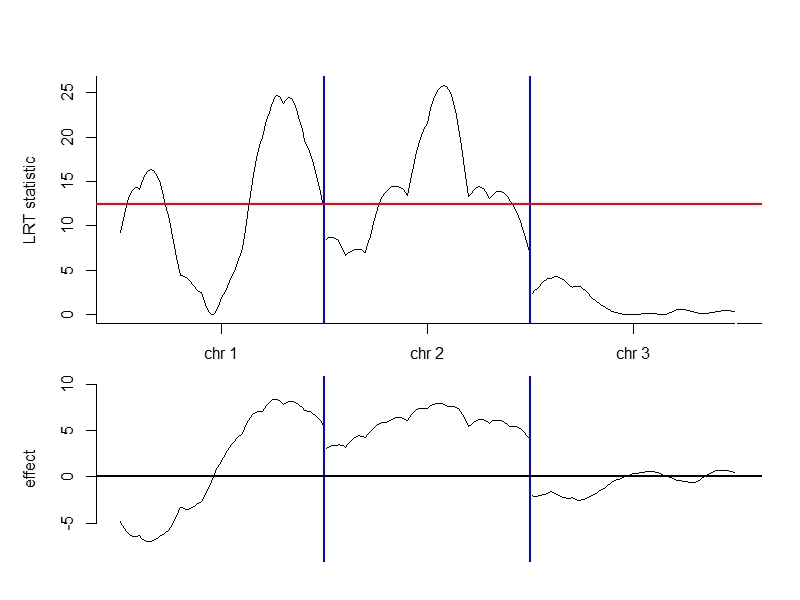 R> detQTL
    chr  cM        a1         d1      LRT
16    1  16  -6.994105  -2.6426981  16.32022
77    1  77   8.390089  1.0414881  24.67004
158   2  58   7.863031  -0.3525851  25.75889The detected QTLs are used in the MIM analyze to estimate the epistasis effects of QTLs. And the results are shown below.R> D.matrix=D.make(3, type="RI", aa="all")
R> cp.matrix=Q.make(detQTL[,1:2], marker, geno, type="RI", ng=2)[[4]]
R> MIMtest=EM.MIM(D.matrix, cp.matrix, y, conv=10^-7)
R > MIMtest$E.vector
         a1          d1          a2          d2          a3 
-10.1357903   -1.5855165   10.9840691   2.6727373    8.9346010 
         d3       a1:a2       a1:a3       a2:a3 
 -0.5602120    0.7881691  -4.0567548   2.7760219
R> MIMtest$beta
          [,1]
[1,]  0.4868954R> MIMtest$variance
         [,1]
[1,]  156.8938
R> MIMtest$LRT
[1] 141.6738
R> MIMtest$iteration.time
[1] 311.4	The real data exampleThe real data example uses the yeast data (Brem and Kruglyak 2005) to illustrate the QTL mapping for selective genotyping data. The yeast data is backcross population which contains 5740 traits and 1072 markers. It has been pre-processed and can be loaded in to the R environment.R> load("yeast.process.RDATA")
R> geno=yeast.process$geno
R> marker=yeast.process$marker
R> pheno=yeast.process$phenoThe 124th trait is used to be the example of selective genotyping. To build the selective genotyping data, the genotype data of the individuals with the upper or lower 25% phenotype value are kept and the genotype data of others are removed. R> y0=pheno[,124]
R> quantile(y0)
        0%        25%        50%        75%       100% 
  -2.3718533   -0.6606779   0.0000000   0.6606779   2.3718533 
R> y=y0[y0>quantile(y0)[4] | y0<quantile(y0)[2]]
R> yu=y0[y0>=quantile(y0)[2] & y0<=quantile(y0)[4]]
R> geno.s=geno[y0>quantile(y0)[4] | y0<quantile(y0)[2],]Load the functions and set seed to carry out the IM for this selective genotyping data. The result of detected QTLs is shown below and the figure result can be seen in Figure 2. Where the red line in the upper part is the LRT threshold.As the contrast, the IM analyze of all genotype data is carried out by the function EM.IM(). The result of detected QTLs is shown below and the figure result can be seen in Figure 3.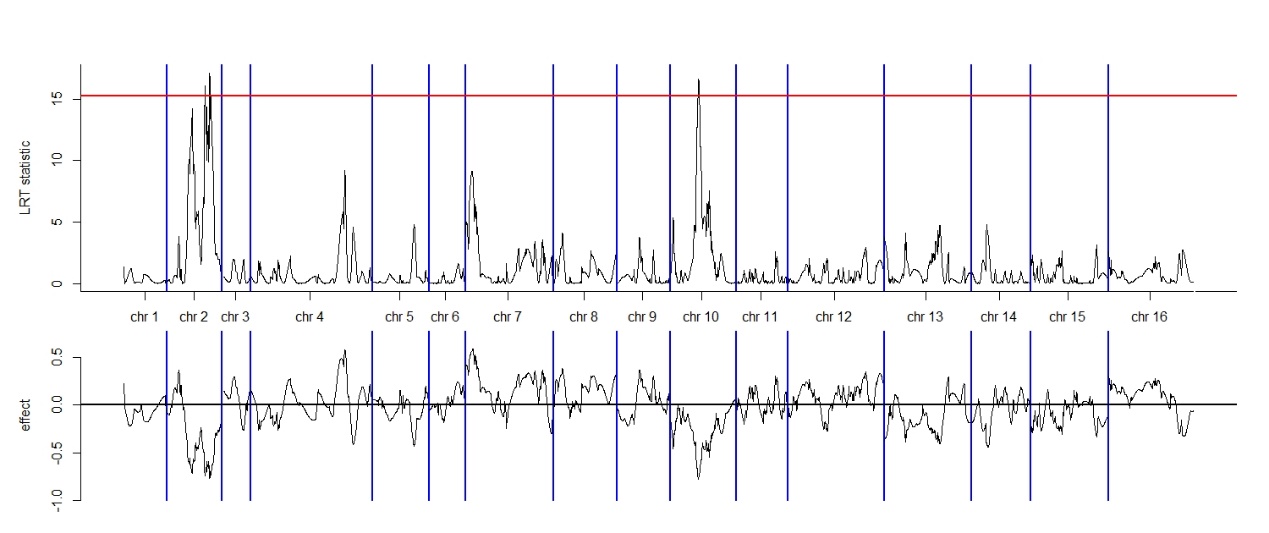 Figure 2: The figure result of selective genotyping yeast data by EM.IM2().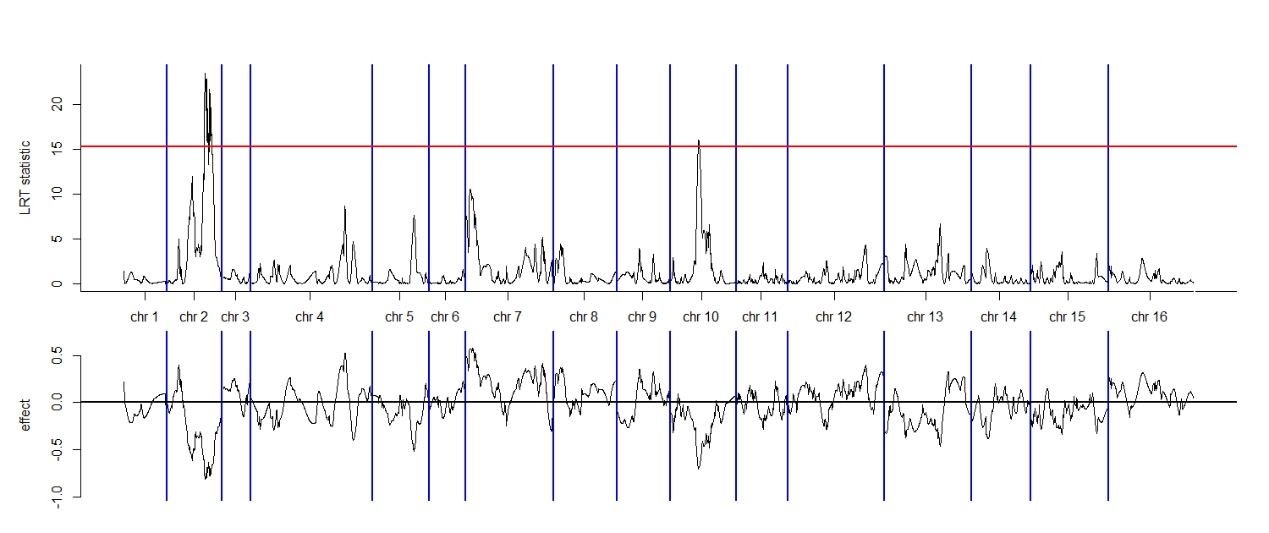 Figure 3: The figure result of complete genotyping yeast data by EM.IM().R> load("QTL.EMmapping.RDATA")
R> set.seed(2500)
R> IMtest2=EM.IM2(marker, geno.s, y, yu, sele.g="p", type="BC", ng=1, chart = "all")
R> dectQTL2=IMtest2$detect.QTL
R> dectQTL2
     chr   cM          a1      LRT
480    2  224  -0.7436974  16.11362
508    2  252  -0.7658264  17.11409
3392  10  166  -0.7712131  16.63349
R> IMcon=EM.IM(marker,geno,y0,type="BC",ng=1,chart = "all")
R> IMcon$detect.QTL
     chr   cM         a1       LRT
480    2  224  -0.8107525  23.47312
508    2  252  -0.7824505  21.67188
3392  10  166  -0.6971368  16.01357It can be seen obviously that the results of detected QTL from the complete genotyping data and the selective genotyping data are very similar.The detected QTLs are used in the MIM analyze to estimate the epistasis effects of QTLs. And the results are shown below.R> D.matrix=D.make(3, type="BC", aa="all")
R> MIMtest2=EM.MIM2(dectQTL2[,1:2], marker, geno.s, D.matrix, y=y, yu=yu, 
+                sele.g="p", type="BC", ng=1)
R> MIMtest2$E.vector
        a1         a2          a3      a1:a2       a1:a3      a2:a3 
 -0.4594344  -0.5236613  -0.8155428  -0.6173572  -0.4524002  -0.0372447 
R> MIMtest2$beta
[1] 0.1053326
R> MIMtest2$varence
[1] 0.5684126
R> MIMtest2$LRT
[1] 47.23932
R> MIMtest2$time
[1] 40The R package of QTL hotspot detection3.1InputsTo carrying out the R function set QTLhotsot, the LOD data and the information of bins on the chromosomes should be input. The LOD data is a t*p matrix, where t is the number of traits; p is the number of bin on the chromosomes; the elements of this matrix are the LOD score for each bin over the traits. It can be seen in Table 9. The bin information is an n*2 matrix, where n is the number of chromosomes. The first column is the serial number of chromosomes; the second column donates how many bins in each chromosome shown in Table 10.Table 9. The format example of LOD dataTable 10. The format example of bin informationCommand and optionsOnce the input data are already, the QTL detection can be run through the commandR> LOD.QTLdetect.result =LOD.QTLdetect(LOD, chro, thre=3, gape=20)The arguments are described in Table 11 and the numerical results are shown below.Table 11: The list of parameters used in LOD.QTLdetect().> str(LOD.QTLdetect.result)List of 6 $ detect.QTL.number : num [1:5740] 1 2 0 1 2 2 1 0 0 3 ... $ QTL.matrix        : num [1:5740, 1:6336] 0 0 0 0 0 0 0 0 0 0 ... $ EQF.matrix        : num [1:5740, 1:6336] 0 0 0 0 0 0 0 0 0 0 ... $ linkage.QTL.number: 'table' int [1:5(1d)] 86093 5031 654 56 6  ..- attr(*, "dimnames")=List of 1  .. ..$ link: chr [1:5] "0" "1" "2" "3" ... $ threshole         : num 3 $ chro              : num [1:16, 1:2] 1 2 3 4 5 6 7 8 9 10 ...  ..- attr(*, "dimnames")=List of 2  .. ..$ : NULL  .. ..$ : chr [1:2] "chromosome" "# of bins"detect.QTL.number donates the number of detected QTL of traits. QTL.matrix donates the QTL position, where the elements 1 donate the position of QTL; elements 0 donate the bins whose LOD score is under the LOD threshold; other positions is shown as NA. EQF.matrix donates the EQF value of each bin. linkage.QTL.number donates the linkage QTL number of all detected QTL. threshole and chro are as the arguments the user input. And the figure result of the EQF values over the bins can be seen in Figure 4. Once the user obtains the detection result, the hotspot detection by cluster permutation process can be run through the commandR> permutation=EQF.permu(LOD.QTLdetect.result, ptime=1000, alpha=0.05, Q=TRUE, +  plot.all=TRUE, plot.cr=TRUE)The arguments are described in Table 12 and the numerical results are shown below.Table 12: The list of parameters used in EQF.permu ()> str(permutation)List of 5 $ cluster.number      : Named num [1:522] 520 3917 3236 3 8 ...  ..- attr(*, "names")= chr [1:522] "ngroup" "nQTL" "ng1" "ng2" ... $ cluster.id          :List of 520  ..$ : num [1:3236] 2 4 5 6 7 10 11 12 14 18 ...  ..$ : num [1:3] 1913 2551 2552  ..$ : num [1:8] 182 946 3905 3975 4145 ...  …… $ cluster.matrix      : num [1:520, 1:6336] 0.251 2.573 0 0 0 ... $ permu.matrix.cluster: num [1:1000, 1:6336] 144 144 144 144 145 ... $ permu.matrix.Q      : num [1:1000, 1:6336] 4.06 3.91 3.56 4.4 3.79 ...cluster.number donates the number of QTLs in each cluster group. cluster.id donates the serial number of traits in each cluster group. cluster.matrix donates the EQF matrix from the clustering process. permu.matrix.cluster donates the permutation result of the clustering method which has been sorted by order. permu.matrix.Q donates the permutation result of the Q method which has been sorted by order. And the figure result of the plot through chromosomes is shown in Figure 5, the plots by each chromosome are shown in Figure 6.The real data exampleThe real data example uses the yeast data (Brem and Kruglyak 2005). We provide the data which has been calculated the LOD score contains 5740 traits and 6336 bins. It can be loaded in to the R environment through the command> load("QTLhotspot.RDATA")> yeastLODdata[1:5,1:5]          1_0      1_0.01       1_0.02       1_0.03       1_0.04[1,] 0.04707874  0.11560524  0.208530848  0.312990065  0.342238826[2,] 0.09527598  0.17633589  0.273689630  0.375525717  0.360925870[3,] 0.79761935  0.66959528  0.532599457  0.394223935  0.342336239[4,] 0.36368204  0.32132689  0.272208652  0.218861000  0.192263065[5,] 0.01665361  0.01048611  0.005469565  0.002032152  0.001140413> yeastchromosome[1:5,]     chromosome  # of bins[1,]          1       256[2,]          2       324[3,]          3       160[4,]          4       723[5,]          5       334The process of detection can be run through the commandR> LOD.QTLdetect.result =LOD.QTLdetect(yeastLODdata, yeastchromosome, thre=3, +  gape=20)R> permutation=EQF.permu(LOD.QTLdetect.result, ptime=1000, alpha=0.05, Q=TRUE, +  plot.all=TRUE, plot.cr=TRUE)and the figure result are shown below. 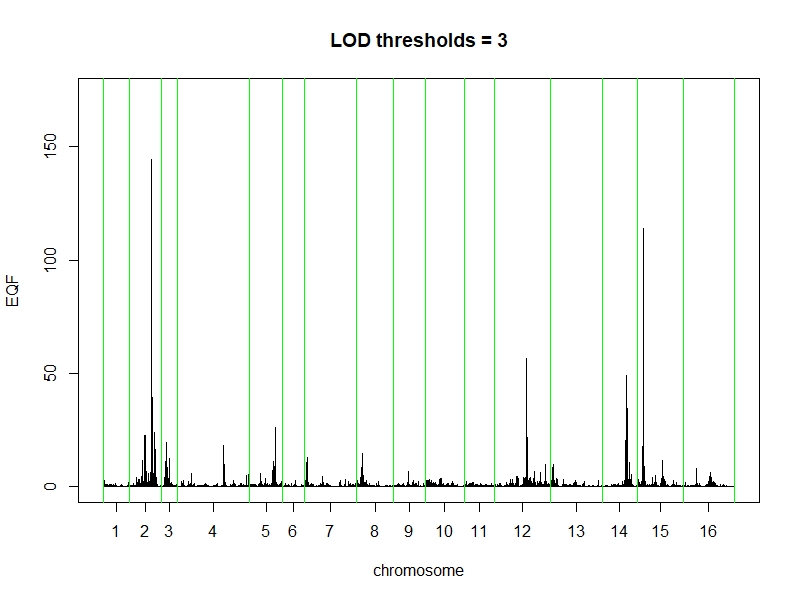 Figure 4: The figure result from LOD.QTLdetect().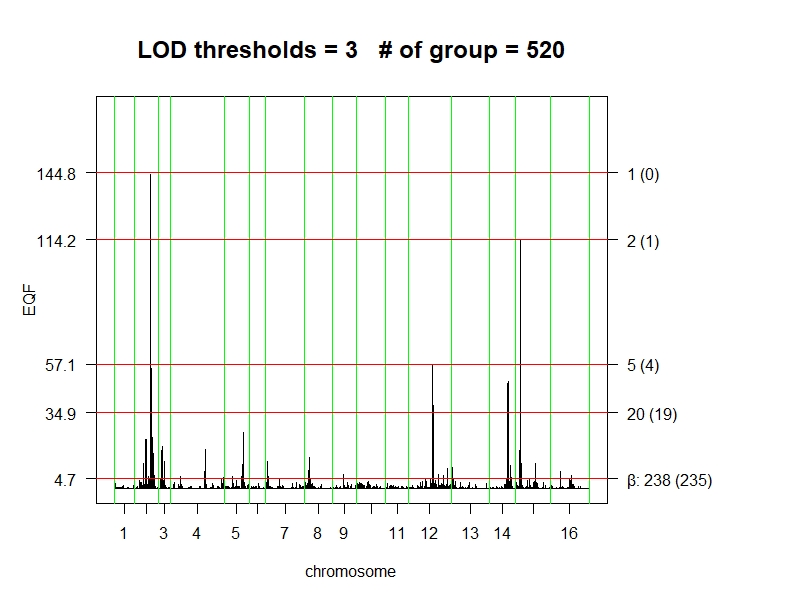 Figure 5: The figure result of the plot through chromosomes from LOD.QTLdetect().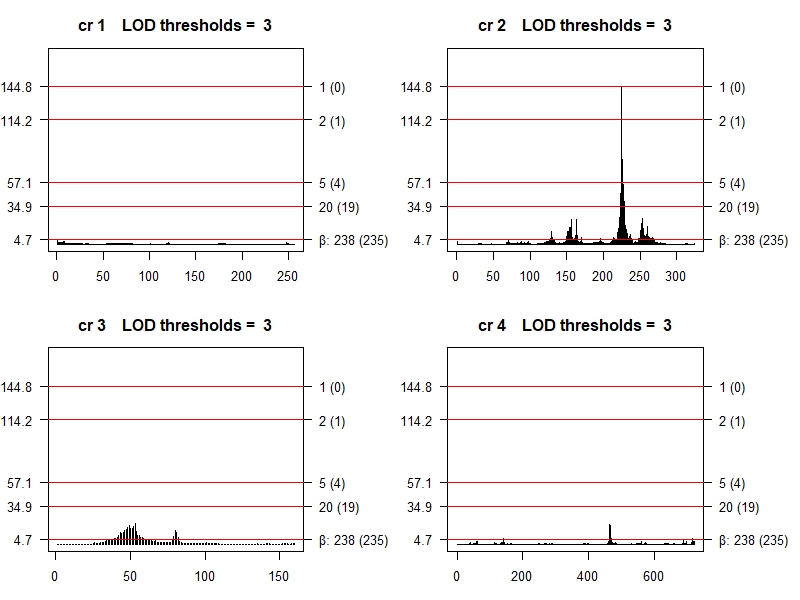 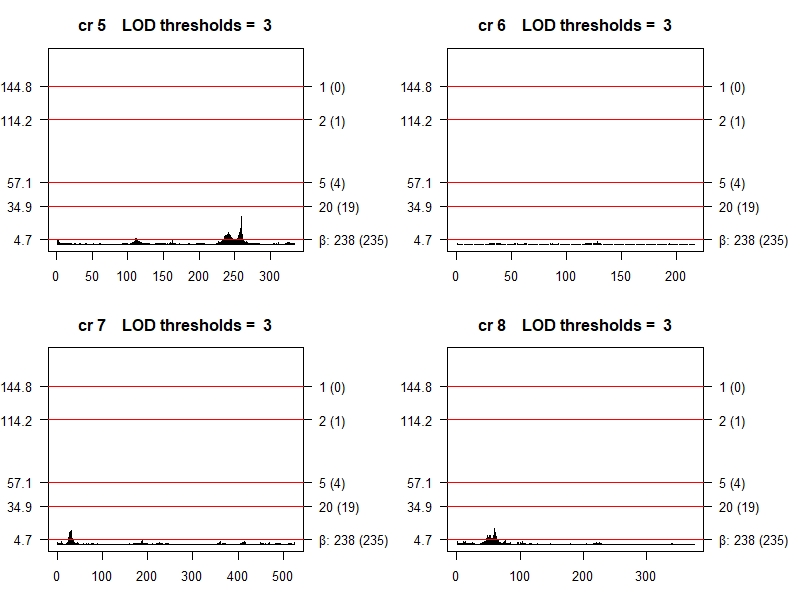 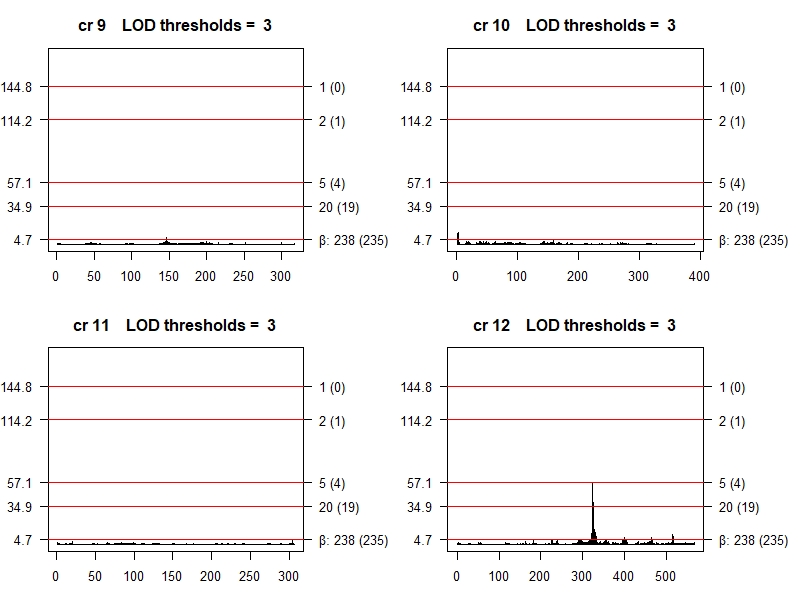 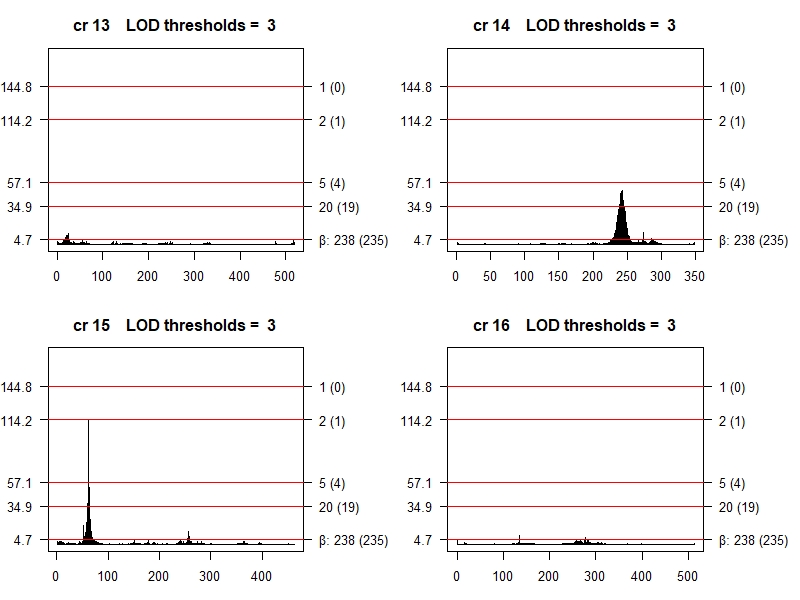 Figure 6: The figure result of the plots by each chromosome from LOD.QTLdetect().chrposition101241401103⁝⁝127212126ind1ind2ind3ind4ind5…indnmarker121120…2marker221001…1marker322NA11…0marker40010NA…2marker510022…2⁝⁝⁝⁝⁝⁝⁝⁝markerk11001…0ArgumentDescription# yuThe phenotype value of the individuals that are without genotyping.# sele.gIf sele.g="n", it will consider that the data is not a selective genotyping data but the complete genotyping data. If sele.g="p", it will consider that the data is a selective genotyping data, and use the proposed model (Lee 2014) to analyze. If sele.g="t", it will consider that the data is a selective genotyping data, and use the truncated model (Lee 2014) to analyze. Note that the yu must be input when sele.g="p".# tLTo decide the lower truncation point when sele.g="t". Note that when sele.g="t" and tL=NULL, the yu must be input and the function will consider the minimum of yu as the lower truncation point.# tRTo decide the upper truncation point when sele.g="t". Note that when sele.g="t" and tR=NULL, the yu must be input and the function will consider the maximum of yu as the upper truncation point.methodTwo methods, the interval mapping (Lander and Botstein 1989) based on the EM algorithm (method="EM") and the regression interval mapping method of Haley and Knott (1992)  (method="REG"), are considered.typeThe types of populations for the dataset. The codes include backcross (type="BC"), AI populations (type="AI"), and RI populations (type="RI").ngThe generation number of the population. For example, the BC1 population is type="BC" with ng=1; the AI F3 population is type="AI" with ng=3.D.matrixThe design matrix of the IM model. If D.matrix=NULL, the design matrix will be the constructed using Cockerham’s model) for the BC, AI or RI populations see below. Users can also define the design matrix using other models with the same dimension.cMA logical parameter. If the unit of marker position is centi-Morgan that cM=T. Or if the unit of marker position is morgan that cM=F.speedThe walking speed for QTL search in cM.convThe convergent criterion of the EM algorithm. The E and M steps will be iterated until a convergent criterion is satisfied.d.effA logical parameter in the AI or RI population to specify whether the dominant effect will be considered in the parameter estimation or not.LRT.threIf LRT.thre = T, the LRT threshold will be computed based on the Gaussian stochastic process (Kao and Ho 2012). Or users can input a numerical value as the LRT threshold.simuTo decide how many simulation samples will be used to compute the LRT threshold using the Gaussian process.lvThe type I error rate for the LRT threshold.detectA logical parameter to decide whether the significant QTLs whose LRT statistic is larger than the LRT threshold will be shown in the output dataset or not.minQTLdistThe minimum distance cM of different QTLs being claimed to be significant on the same chromosome.chartTo decide the type of plot in output. Two types of plot are considered. If chart = "chr", it produces plots for individual chromosomes. Or if chart = "all", it produces one plot for all chromosomes. Otherwise, no plot will be made. consoleA logical parameter. To decide whether the process of algorithm will be shown in the R console or not.ArgumentDescription# yuThe phenotype value of the individuals that are without genotyping.# sele.gIf sele.g="n", it will consider that the data is not a selective genotyping data but the complete genotyping data. If sele.g="p", it will consider that the data is a selective genotyping data, and use the proposed model (Lee 2014) to analyze. If sele.g="t", it will consider that the data is a selective genotyping data, and use the truncated model (Lee 2014) to analyze. Note that the yu must be input when sele.g="p".# tLTo decide the lower truncation point when sele.g="t". Note that when sele.g="t" and tL=NULL, the yu must be input and the function will consider the minimum of yu as the lower truncation point.# tRTo decide the upper truncation point when sele.g="t". Note that when sele.g="t" and tR=NULL, the yu must be input and the function will consider the maximum of yu as the upper truncation point. # cMA logical parameter. If the unit of marker position is centi-Morgan that cM=T. Or if the unit of marker position is morgan that cM=F.# typeThe types of populations for the dataset. The codes include backcross (type="BC"), AI populations (type="AI"), and RI populations (type="RI").# ngThe generation number of the population. For example, the BC1 population is type="BC" with ng=1; the AI F3 population is type="AI" with ng=3.E.vectorThe initial value for QTL effects. The number of elements corresponds to the column dimension of the design matrix. If E.vector=NULL, the initial value will be 0 for all effects.XThe initial value for design matrix of the fixed factors except for QTL effects. If X=NULL, the initial value will be numerical values 1.betaThe initial value for effects of the fixed factors except for QTL effects. If beta=NULL, the initial value will be 0.varianceThe initial value for variance. If sigma=NULL, the initial value will be the standard deviation of phenotype values.convThe convergent criterion of EM algorithm. The E and M steps will be iterated until a convergent criterion is satisfied.consoleA logical parameter. To decide whether the process of algorithm will be shown in the R console or not.a1d1a2d2a1:a2d1:d2a1:d2a2:d1221-0.51-0.510.25-0.5-0.5211-0.500.50-0.250.50201-0.5-1-0.5-10.25-0.50.51200.51-0.50-0.2500.51100.500.500.25001000.5-1-0.50-0.250-0.502-1-0.51-0.510.25-0.5-0.501-1-0.500.50-0.250.5000-1-0.5-1-0.5-10.25-0.50.5222120121110020100ind100.0020.0020.0020.4950.49500.0020.002Ind20.0050.9850.00500.0050000Ind30.0020.4950.0020.0020.4950.002000Ind40.4960.4970.0010.0020.0020.00100.0010Ind50000.005000.9900.0050⁝⁝⁝⁝⁝⁝⁝⁝⁝⁝Indn0.2490.2490.0010.2490.2490.0010.0010.0010ArgumentDescriptiontypeThe population type of the dataset. Include backcross (type="BC"), AI population (type="AI"), and RI population (type="RI"). Note that if type="BC", the design matrix contain only additive effect and additive by additive interaction. If type="AI" or type="RI", that will contain additive and dominance effects and all interaction.aThe additive effects. Users can input a vector to decide the additive effects of which QTL will be considered in this design matrix.dThe dominant effects. Users can input a vector to decide the dominant effects of which QTL will be considered in this design matrix.aaThe additive-by-additive interaction. Tow format can be used in this parameter. One format is vector, in which every two elements indicate a combination of additive-by-additive interaction. For example, aa=c(1,3,2,4,5,6), indicates that the interaction between QTL1 and QTL3, the interaction between QTL2 and QTL4, and that between QTL5 and QTL6 will be considered in the design matrix. The other format is a 2*i matrix, where i is the number of combination of interaction, and each column indicates the two interacting QTL. For example, the matrix format for the interactions between QTL1 and QTL3, between QTL2 and QTL4, and between QTL5 and QTL6 is shown below, and the code is aa=matrix(c(1,3,2,4,5,6),2,3). Besides, if aa=”all”, all  combinations of additive-by-additive interaction will be considered. ddThe dominant-by-dominant interaction. The format is the same as that in aa. adThe additive-by-dominant interaction. The format is the same as that in aa. Note that, in each pair of QTLs, the first element indicates the additive effect, and the second element indicates the dominant effect.ArgumentDescriptiontypeThe population type of the dataset. Include backcross (type="BC"), AI population (type="AI"), and RI population (type="RI").ngThe generation number of the population. For example, the BC1 population is type="BC" and ng=1; the AI F3 population is type="AI" and ng=3.E.vectorSet the effect of QTLs. It should be a named vector, and the name of elements should be the effects of QTLs and their interaction. For example, the additive effect of QTL1 is coded to “a1”; the dominant effect of QTL2 is coded to “d2”; and the interaction of the additive effect of QTL2 and the dominant effect of QTL1 is coded to “a2:d1”. So that, if the additive effect of QTL1 is 2, the dominant effect of QTL2 is 5, and the interaction of the additive effect of QTL2 and the dominant effect of QTL1 is 3, the user should input E.vector=c("a1"=2, "d2"=5, " a2:d1"=3). If E.vector =NULL, there will be 1 for all effects.h2Set the heritability for simulated phenotypes. It should be a number between 0 and 1.size The population size of simulated progeny.bin1bin 2bin 3bin 4bin 5…bin ntrait10.0470.1160.2090.3130.342…0.358trait 20.0950.1760.2740.3760.301…0.342trait 30.7980.6700.5330.3940.342…0.284trait 40.3630.3210.2720.2190.192…0.149trait 50.0170.0100.0050.0020.001…0.000⁝⁝⁝⁝⁝⁝⁝⁝trait t0.6830.5930.4710.3360.304…0.271chromosome# of bin1256232431604723⁝⁝1546316513ArgumentDescriptionLODThe LOD data as Table 9.chroThe bin information as Table 10.threThe LOD threshold. The LOD score under this threshold will be calculated as 0.gape The peak of LOD score on the chromosome over the gape of bins will be detected as a QTL.ArgumentDescriptionLOD.QTLdetect.resultThe output data of LOD.QTLdetect().ptimeThe permutation time.alphaThe type 1 error rate of detecting the hotspot.QIf being TURE, the function will further carrying out the population of Q method as the control group and shown as β in the figure result.plot.all If being TURE, output one figure of the EQF values over the bins.plot.crIf being TURE, output the figures the EQF values over the bins of each chromosome.